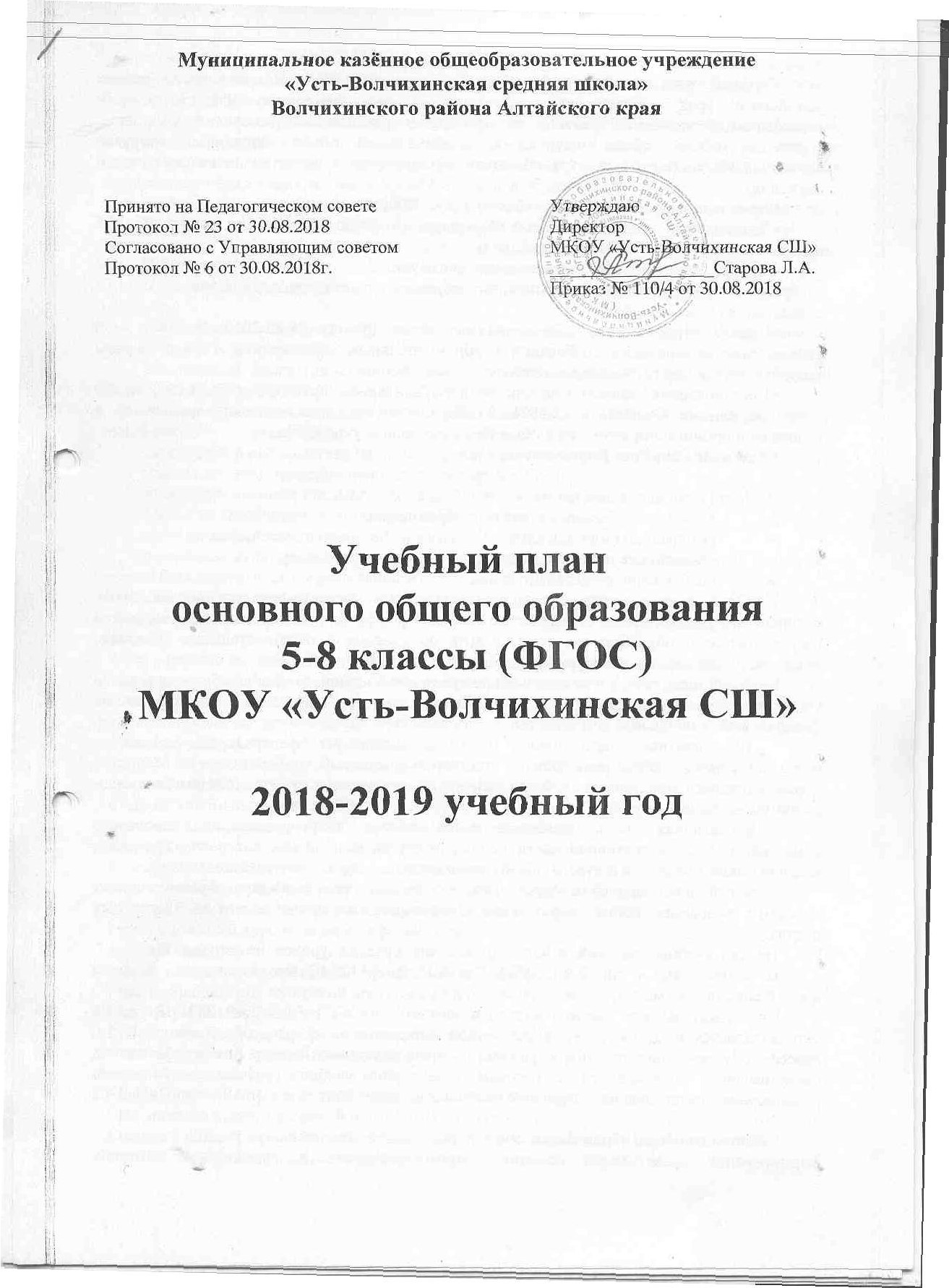 ПОЯСНИТЕЛЬНАЯ ЗАПИСКАУчебный план ООО МКОУ «Усть-Волчихинская СШ» Волчихинского района Алтайского края соответствует действующему законодательству РФ в области образования,обеспечивает введение в действие и реализацию требований Стандарта, определяет общий объём нагрузки и максимальный объём аудиторной нагрузки обучающихся, состав и структуру обязательных предметных областей по классам (годам обучения). Нормативно-правовая база учебного плана МКОУ «Усть-Волчихинская СШ» :Федеральный закон Российской Федерации от 29 декабря 2012 г. N 273-ФЗ "Об образовании в Российской Федерации"Приказ Министерства образования и науки РФ от 17.12.2010г. №1897 «Об утверждении федерального государственного образовательного стандарта основного общего образования» (с изменениями)Приказ Министерства образования и науки РФ от 28.12.2010 № 2106 «Об утверждении федеральных требований к образовательным учреждениям в части охраны здоровья обучающихся, воспитанников»Постановление Главного государственного санитарного врача РФ от 29.12.2010 № 189 «Об утверждении СанПиН 2.4.2.2821-10 «Санитарно-эпидемиологические требования к условиям и организации обучения в общеобразовательных учреждениях»;Устав МКОУ «Усть-Волчихинская СШ»Учебный план направлен на:  выполнение базового стандарта образования;  реализацию индивидуального подхода в образовательном процессе;  обеспечение доступности и вариативности образования;  обеспечение качества обучения.  Учебный план определяет максимальный объем учебной нагрузки обучающихся, распределяет учебное время, отводимое на освоение федерального и школьного компонентов государственного образовательного стандарта по классам и образовательным областям, предметам, опираясь на опыт, практику и традиции школы.Учебный план является механизмом разграничения полномочий общеобразовательного учреждения, федеральных органов управления за счет разделения содержания на федеральный  и школьный компоненты.      Инвариантная часть плана полностью реализует федеральный компонент государственного образовательного стандарта, который обеспечивает единство образовательного пространства РФ и гарантирует овладение выпускниками необходимым минимумом знаний, умений и навыков.     Вариативная часть учебного плана обеспечивает реализацию школьного компонента. Часы вариативной части используются на выполнение авторских программ, ведение новых предметов и курсов, на обучение по индивидуальному учебному плану.Учебный  план  школы  предусматривает 5-летний  срок  освоения  образовательных  программ  основного  общего образования. Продолжительность учебного года  35 учебных недель.Начало  учебных  занятий  в  8.00.  Проведение  нулевых  уроков  не допускается.  В  соответствии  с  пп.  2.9.1,  2.9.3  СанПиН  2.4.2.1178-02  продолжительность урока для 5-8классов - 45 минут.          Продолжительность учебной недели в соответствии с СанПиН 2.4.2 2821-10  п.10.6  устанавливается  в  соответствии  с  выбранной  образовательной траекторией школы. В  5-6 классах  обучение  организуется в  режиме  6-дневной учебной недели. Для  профилактики  переутомления  обучающихся  в  годовом  календарном учебном графике предусмотрено  равномерное  распределение периодов учебного времени и каникул (п.10.3 СанПиН 2.4.2 2821-10).  Основное общее образование обеспечивает личностное самоопределение учащихся – формирование нравственной позиции, мировоззренческой и гражданской позиции, профессиональный выбор, выявление творческих способностей учащихся, развитие способностей самостоятельного решения проблем в различных видах и сферах деятельности, формирует ключевые компетентности.Содержание образования на уровне основного общего образования является базовым для продолжения обучения в средней общеобразовательной школе, создает условия для получения среднего общего образования, подготовки учеников к выбору профиля дальнейшего образования, их самоопределения и самообразования.Учебный план разработан в 2018-2019учебном году для 5-8классов в соответствии с Федеральным государственным образовательным  стандартом  основного общего образования. Учебный план определяет максимальный объём аудиторной нагрузки обучающихся, состав и структуру обязательных предметных областей.В учебный план входят следующие обязательные предметные области и учебные предметы:русский язык и литература (русский язык, литература); (в ред. Приказа Минобрнауки России от 31.12.2015 N 1577)иностранные языки (иностранный язык, второй иностранный язык); (в ред. Приказа Минобрнауки России от 31.12.2015 N 1577)общественно-научные предметы (история России, всеобщая история, обществознание, география);математика и информатика (математика, алгебра, геометрия, информатика);основы духовно-нравственной культуры народов России;естественнонаучные предметы (физика, биология, химия);искусство (изобразительное искусство, музыка);технология (технология);физическая культура и основы безопасности жизнедеятельности (физическая культура, основы безопасности жизнедеятельности).Часы части, формируемой участниками образовательных отношений, направлены на изучение  учебных курсов:5 класс (5 часов):- 1 час в неделю на учебный курс «Основы информатики», изучение которого направлено на формирование у обучающихся системно-информационного подхода к анализу окружающего мира, развитие умений применять информационные технологии, в различных областях практической деятельности человека.- 1 час на учебный предметОбществознание.- 0,5 часа на курс «Основы духовно-нравственной культуры народов России».- 0,5 часа на учебный курс «Английский с удовольствием»/«Немецкий с удовольствием».- 1 час на учебный предмет ОБЖ.- 1 час на выполнение авторской программы по математике.6 класс (4 часа):- 1  час в неделю  на изучение  учебного предметаОБЖ.- 1 час в неделю на учебный курс «Трудные вопросы математики».- 1 час на выполнение авторской программы по математике.- 1 час на учебный курс «Основы информатики».7 класс (5 час):- 1 час на выполнение авторской программы по алгебре.- 1 час на выполнение авторской программы по русскому языку.- 1 час на учебный предмет ОБЖ.- 1 час на учебный курс «Трудные вопросы математики».- 1 час на учебный курс «Краеведение».8 класс (4 часа):- 1 час на выполнение авторской программы по алгебре.- 1 час на выполнение авторской программы по технологии.- 1 час на учебный курс «Английский с удовольствием»/«Немецкий с удовольствием».- 1 час на учебный курс «Краеведение».Особенности образовательного процесса, реализуемого образовательным учреждением на  уровне основного общего образования.При проведении занятий по учебному  предмету «Технология» осуществляется деление классов на подгруппы (мальчики, девочки), при проведении занятий по иностранному языку 5 и 8 классы делится на 2 группы: английский язык и  немецкий язык.Промежуточная аттестация обучающихся за четверть (учебный год) проводится в течение последней недели четверти (учебного года). Формой промежуточной аттестации учащихся является оценивание образовательных результатов учащихся по итогам четверти (учебного года). Оценка за четверть выводится как среднее арифметическое всех текущих оценок за четверть с учётом контрольных работ. Оценка за год выводится как среднее арифметическое четвертных оценок с учётом итоговых контрольных работ (если таковые предусмотрены рабочей программой). Используемые учебники:Недельный учебный планОсновное общее образование  5-8 классы – ФГОСК финансированию: 151 час + 20 час внеурочной деятельности = 171часКлассПредметУчебники5Английский языкКузовлев В.П., Лапа Н.М., Костина И.П., Кузнецова Е.В. и др. Английский язык. Учебник для 5 класса – М., Просвещение5Немецкий языкИ. Л. Бим, Л. И. РыжоваНемецкий язык. Учебник. 5 класс. В 2-х частях. М., Просвещение5БиологияПлешаков А.А., Сонин Н.И. Биология. Введение в биологию. Линейный курс.  5 класс.  Москва, «Дрофа»5География Баринова И.И., Плешаков А.А., Сонин Н.И. География. Начальный курс. 5 класс, М, Дрофа5ИЗОГоряева Н.А., Островская О.В./под ред. Б.М. Неменского. Изобразительное искусство. Декоративно-прикладное искусство в жизни человека. 5 класс: учебник для общеобразовательных учреждений /. – М.: Просвещение5История Вигасин А. А., Годер Г. И., Свенцицкая И. С. Всеобщая история. История Древнего мира. Учебник. 5 класс. М., Просвещение5Литература Коровина В.Я., Журавлёв В.П., Коровин В.И. Литература. 5 класс. Учебник для общеобразовательных организаций. В 2 частях. М.: Просвещение5МатематикаВиленкин Н.Я., Жохов В.И. Математика. Учебник для общеобразовательных учреждений 5 класс М: Мнемозина5МузыкаСергеева Г.П., Критская Е.Д., Шмагина Т.С. Музыка. Учебник для 5 класса М., Просвещение5ОБЖФролов М.П. (и др.): под редакцией Воробьёва Ю. Л., Основы безопасности жизнедеятельности 5 класс, учебник для общеобразовательных учреждений, М., АСТ: Астрель5ОДНКНРВиноградова Н.Ф., Власенко В.И., Поляков А.В. Основы духовно-нравственной культуры народов России. ОРКСЭ. 5 класс. Учебник.Вентана Граф5Русский языкЛадыженская Т.А., Баранов М.Т., Тростенцова Л.А. и др., Русский язык. 5 класс. Учебник для общеобразовательных организаций. В 2 частях.М.: Просвещение5ТехнологияСиница Н.В., Синица В.Д. Технология: Технология ведения дома 5 класс, М., Вентана-Граф5Технология  Синица Н.В., Синица В.Д. Технология: Индустриальные технологии  5 класс, М.: Вентана-Граф5Физическая культураЛях В.И. Физическая культура 5-7 класс/ Под редакцией М. Я. Виленского, Москва  , «Просвещение»6Английский языкКузовлев В.П., Лапа Н.М., Костина И.П., Кузнецова Е.В. и др. Английский язык. Учебник для 6 класса – М., Просвещение6БиологияСонин Н.И., Сонина В.И.  Биология. Живой организм. Линейный курс. 6 класс. Москва, «Дрофа»6География Герасимова Т. П., Неклюкова Н. П. География. Начальный курс 6 класс. М, Дрофа (Вертикаль)6ИЗОНеменская Л.А., Изобразительное искусство. Искусство в жизни человека. 6 класс: учебник для общеобразовательных учреждений / под ред. Б.М. Неменского. - М.: Просвещение6История Арсентьев Н.М. , Данилов А.А, Стефанович П.С., Токарев А.Я. История России 6 класс. В 2 ч./ под ред. А.В. Торкунова. – М.: Просвещение6Литература Полухина В.П., Коровина В.Я., Журавлёв В.П., Коровин В.И. Литература. 6 класс. Учебник для общеобразовательных организаций. В 2 частях. Части 1 и 2. М.: Просвещение6МатематикаВиленкин Н.Я., Жохов В.И.. Математика. Учебник для общеобразовательных учреждений 5 класс М: Мнемозина6МузыкаСергеева Г.П., Критская Е.Д., Шмагина Т.С.. Музыка. Учебник для 6 класса М., Просвещение6ОБЖФролов М. П. (и др.): Основы безопасности жизнедеятельности: учебник для общеобразовательных учреждений/ под редакцией Ю. Л. Воробьёва. Москва: АСТ: Астрель6Обществознание Виноградова Н. Ф., Городецкая Н. И., Иванова Л. Ф.  Обществознание. 6 класс. / Под ред. Л. Н. Боголюбова, Л. Ф. Ивановой. М.: Просвещение6Русский языкБаранов М.Т., Ладыженская Т.А., Тростенцова Л.А. и др. Русский язык. 6 класс. Учебник для общеобразовательных организаций. В 2 частях .М.: Просвещение6ТехнологияСиница Н.В., Синица В.Д. Технология. Технология ведения дома: 6 класс: М.: Вентана-Граф6ТехнологияСиница Н.В., Синица В.Д. Технология. «Индустриальные технологии»  6 класс: М.: Вентана-Граф6Физическая культураЛях В.И. Физическая культура 5-7 класс/ Под редакцией М. Я. Виленского, Москва  , «Просвещение»7АлгебраМакарычев Ю.Н. Алгебра. 7класс: учебник  для общеобразовательных  учреждений/ [Ю.Н. Макарычев, Н.Г. Миндюк, К.И. Нешков, С.Б. Суворова]; под ред. С.А. Теляковского. - М.: Просвещение7Английский Кузовлев В. П., Лапа Н. М., Перегудова Э. Ш. и др.Английский язык. 7 класс.М. Просвещение7БиологияЗахаров В.Б., Сонин Н.И. Биология. Биология. Бактерии, грибы, растения. 7 класс.Учебник. (Синиий) ВЕРТИКАЛЬ7Всеобщая историяЮдовская А. Я., Баранов П. А., Ванюшкина Л. М. / Под ред. Искендерова А. А.Всеобщая история. История Нового времени. 1500-1800. 7 класс.М. Просвещение7ГеографияКоринская В.А., Душина И.В., Щенев В.А. География материков и океанов. 7 класс. М, Дрофа7ГеометрияАтанасян Л.С., Бутузов В.Ф. Геометрия 7-9 классы. М., «Просвещение»  7ИЗОПитерских А. С., Гуров Г. Е. / Под ред. Неменского Б. М.Изобразительное искусство. Дизайн и архитектура в жизни человека. 7 класс.-М.: Просвещение7Информатика Информатика. 7 класс: учебник / Н.Д. Угринович, М, БИНОМ Лаборатория знаний7История РоссииАрсентьев Н.М., Данилов А.А., Курукин И.В. и др. / Под ред. А. В. ТоркуноваИстория России. 7 класс. В 2-х частях. Часть 1,2 М, Просвещение7ЛитератураКоровина В.Я.,  Литература. 7 класс: В 2 ч. - М: Просвещение7МузыкаСергеева Г.П., Критская Е.Д., Музыка. 7класс-М., Просвещение7ОБЖВоробьев Ю.Л., Мишин Б.И., Юрьева М.В. Основы безопасности жизнедеятельности 7 класс. Москва: АСТ: Астрель7ОбществознаниеБоголюбов Л. Н., Городецкая Н. И., Иванова Л. Ф. и др. / Под ред. Боголюбова Л. Н., Ивановой Л. Ф.Обществознание. 7 класс М.: Просвещение7Русский языкБаранов М.Т., Ладыженская Т.А., Тростенцова Л.А.Русский язык. 7 классМ, Просвещение7Технология ДСиница Н.В., Симоненко В.Д. Технология. Технологии ведения дома.7 класс. Учебник.7Технология МТищенко А.Т., Симоненко В.Д. Технология. Индустриальные технологии. 7 класс Учебник.7ФизикаПерышкин А.В. Физика. 7 кл.  : учеб. для общеобразоват. Учреждений.  М.: Дрофа7ФизкультураФизическая культура: Учеб. для учащихся 5-7 кл. общеобразоват. учреждений / М. Я. Виленский, И. М. Туревский, Т. Ю. Торочкова и др.; Под ред, М. Я. Виленского8АлгебраМакарчев Ю.Н., Миндюк Н.Г., Нешков К.И., под ред. Теляковского С.А.Алгебра8Всеобщая историяЮдовская А.Я, Баранов П.А.Всеобщая история. История Нового времени 1800-19008История РоссииАрсентьев Н.М., Данилов А.А., Курукин И.В. и др. / Под ред. А. В. Торкунова История России В 2 частях8ТехнологияСимоненко В.Д., Матяш Н.В., Электов А.А.,  Технология8Русский языкЛ.А. Тростенцова, Т.А. Ладыженская Русский язык8ЛитератураКоровина В.Я., Журавлёв В.П.Литература. В 2 частях8Физическая культураЛях В.И. Физическая культура (8-9 класс)8Искусство Критская Е.Д., Сергеева Г.П., КашековаИ.Э.Искусство 8-9 класс8ИЗОПитерских А. С. / Под ред. Неменского Б. М.Изобразительное искусство. Изобразительное искусство в театре, кино, на телевидении.8ОбществознаниеБоголюбова Л.Н., Городецкая Н.И., Иванова Л.Ф. под ред. Боголюбова Л.Н.Обществознание8ГеографияБаринова И.И.География России. Природа8Биология Захаров В.Б., Сонин Н.И.Биология.  Многообразие живых организмов. Животные. (синий, дельфин)8ОБЖФролов М.П. под ред. Воробьева Ю.Л.Основы безопасности жизнедеятельности8Немецкий языкБим И.Л., Садомова Л.В., Крылова Ж.Я.Немецкий язык8Английский языкКузовлев В. П., Лапа Н. М., Перегудова Э. Ш. и др. Английский язык8Физика ПерышкинА.В.Физика8ГеометрияАтанасян Л.С., Бутузов В.Ф., Кадомцев С.Б.Геометрия (7-9 класс)8ИнформатикаУгриновичН.Д.Информатика8ХимияГабриелян О.С.ХимияПредметные областиПредметные областиУчебные предметы/КлассыКоличество часов в неделюКоличество часов в неделюКоличество часов в неделюКоличество часов в неделюКоличество часов в неделюПредметные областиПредметные областиУчебные предметы/КлассыVVIVIIVIIIВсегоОбязательная частьОбязательная частьОбязательная частьОбязательная частьОбязательная частьОбязательная частьОбязательная частьРусский язык и литератураРусский язык и литератураРусский язык564318Русский язык и литератураРусский язык и литератураЛитература332210Иностранные языкиИностранные языкиИностранный язык (английский, немецкий)3/3333/312Математика и информатикаМатематика и информатикаМатематика6612Математика и информатикаМатематика и информатикаАлгебра448Математика и информатикаМатематика и информатикаГеометрия224Математика и информатикаМатематика и информатикаИнформатика112Общественно-научные предметыОбщественно-научные предметыИстория  России2228Общественно-научные предметыОбщественно-научные предметыВсеобщая история22228Общественно-научные предметыОбщественно-научные предметыОбществознание11114Общественно-научные предметыОбщественно-научные предметыГеография11226Естественнонаучные предметыЕстественнонаучные предметыФизика--224Естественнонаучные предметыЕстественнонаучные предметыХимия---22Естественнонаучные предметыЕстественнонаучные предметыБиология11226ИскусствоИскусствоМузыка1113ИскусствоИскусствоИзобразительное искусство11114ИскусствоИскусствоИскусство 11ТехнологияТехнологияТехнология2/22/21/11/16Физическая культура и Основы безопасности жизнедеятельностиФизическая культура и Основы безопасности жизнедеятельностиОБЖ11114Физическая культура и Основы безопасности жизнедеятельностиФизическая культура и Основы безопасности жизнедеятельностиФизическая культура333312Основы духовно-нравственной культуры народов РоссииОсновы духовно-нравственной культуры народов РоссииИтогоИтогоИтого30313233126Часть, формируемая участниками образовательных отношенийЧасть, формируемая участниками образовательных отношенийЧасть, формируемая участниками образовательных отношенийЧасть, формируемая участниками образовательных отношенийЧасть, формируемая участниками образовательных отношенийЧасть, формируемая участниками образовательных отношенийЧасть, формируемая участниками образовательных отношенийОсновы духовно-нравственной культуры народов РоссииОсновы духовно-нравственной культуры народов РоссииОсновы духовно-нравственной культуры народов России0,50,5Основы информатикиОсновы информатикиОсновы информатики112Немецкий/английский с удовольствиемНемецкий/английский с удовольствиемНемецкий/английский с удовольствием0,5н1/11,5КраеведениеКраеведениеКраеведение112Трудные вопросы математикиТрудные вопросы математикиТрудные вопросы математики112Графика / ДизайнГрафика / ДизайнГрафика / Дизайн1/11/12223310Максимально допустимая недельная нагрузкаМаксимально допустимая недельная нагрузкаМаксимально допустимая недельная нагрузка32333536136